Центр дистанционных мероприятий «12 месяцев»Положение Всероссийского конкурса творческих работ«В гостях у Деда Мороза – 2020».г.КалининградСроки проведения: с 4 декабря  2020г. по 27 декабря 2020 года.
Заявки и работы принимаются с 4 декабря 2020г. по 27 декабря 2020 года.
Итоги конкурса и творческие работы будут размещены на официальном сайте конкурса konkurs12mesyatsev.ru в разделе РЕЗУЛЬТАТЫ. 
1.Общие положения.1.1 Настоящее Положение о Всероссийском конкурсе творческих работ «В гостях у Деда Мороза» устанавливает цели, определяет порядок организации и проведения конкурса. 1.2 Цель Конкурса – Предоставить участникам великолепную возможность в соревновательной форме развить и продемонстрировать свои интеллектуальные и творческие способности, активизировать творческую деятельность. 1.3 Организатором конкурса выступает: Центр дистанционных мероприятий «12 месяцев» город Калининград.1.4 Участники конкурса • Дошкольный возраст (3-7 лет); • Младший школьный возраст (учащиеся 1-4 классов); • Средний школьный возраст (учащиеся 5-8 классов); • Старший школьный возраст (учащиеся 9-11 классов); • Взрослые (Педагоги, учителя и родители)2. Номинации конкурса.2.1 Номинации Конкурса: - Номинация «Елочная игрушка» - к участию в конкурсе принимаются  рисунки, выполненные в любой технике, аппликации, поделки.- Номинация «Хрустальная избушка»  - к участию в конкурсе принимаются аппликации, поделки выполненные в любой технике.- Номинация «Дед Мороз – красный нос» - шитье, вышивки, мягкие игрушки, бисероплетение, канзаши и т.д.- Номинация «В гостях у Деда Мороза» - коллажи, фотоотчеты, фотографии, в том числе фотографии обработанные в компьютерных редакторах- Номинация «Новогодняя песня» - к участию принимаются аудиозаписи и видеозаписи- Номинация  «Детский утренник» - видео-работы детских утренников, школьных мероприятий. - Номинация «Зимняя сказка» - к участию в конкурсе принимаются видео-работы (спектакли, чтение стихотворений и отрывков произведений)- Номинация «Долгожданная встреча» - к участию в конкурсе принимаются стихи собственного сочинения, рассказы, повести, а также видео, где ребенок рассказывает стихотворение.- Номинация «Лепим снеговиков» к участию в конкурсе принимаются  рисунки, выполненные в любой технике, аппликации, поделки, фотографии.3. Порядок участия в конкурсе.3.1 Для участия в конкурсе необходимо выбрать любую, из представленных номинаций и выполнить творческую работу.3.2 По решению совета Экспертной комиссии, возможно установление дополнительных номинаций для участников конкурса, представивших оригинальные работы. 3.3 При наличии участников из других стран конкурс получает статус международного.          3.4 На работах не должно быть информации об авторе (фамилия, имя ребенка). Вся информация об авторе только в регистрационной форме.
4. Критерии оценки работ.4.1 Содержательность и соответствие работы номинации, теме конкурса, оригинальность идеи, творческий замысел, соответствие творческого уровня возрасту автора. 4.2 К участию в Конкурсе принимается Работа в электронной форме в виде фотографии, видео/аудио материала, текстового документа. 

Конкурсные работы оцениваются по следующим критериям:
- соответствие заданной номинации и теме конкурса  (5 баллов)
- позитивная направленность работы  (5 баллов)
- креативность  (5 баллов)
- эстетичность  (5 баллов)
- качество исполнения  (5 баллов)Творческие работы выставляются на нашем сайте, в разделе «Посмотреть работы участников»
5. Порядок регистрации и приема работ.Организационный взнос за участие в дистанционном мероприятии - 100 рублей за одного участника.5.1. Каждый участник конкурса представляет свою работу в указанные данным положением сроки. Каждому участнику необходимо заполнить регистрационную форму участника (обязательно заполнить и отправить в электронном виде в формате word см. Приложение 1), а также оплатить организационный взнос в размере 100 рублей на электронный кошелёк системы Яндекс. Деньги (Ю.Money) Номер счета: 410015070596034 (это не номер банковской карты)
ВСЮ ИНФОРМАЦИЮ об оплате оргвзноса, вы можете узнать на нашем сайте,
 в разделе ОПЛАТА.
• Каждому участнику необходимо отправить все материалы:
1) конкурсная работа;
2) документ об оплате (чек можно сфотографировать или отсканировать, самое, главное чтобы текст был различим и хорошо читаем). 
ПОДРОБНЕЕ НА НАШЕМ САЙТЕ В РАЗДЕЛЕ ОПЛАТА.
3) регистрационная форма участника (вся информация, указанная участниками в заявке, будет отражена в том виде, в котором Вы её ввели. В том числе и орфографические ошибки. Поэтому будьте внимательны!) Заполнить в электронном варианте. (Приложение 1) 

Все материалы направить на электронную почту конкурса uchastie@konkurs12mesyatsev.ru, в теме письма указать название конкурса (В гостях у Деда Мороза) В течение 2-х рабочих дней, после того как Вы отправите конкурсную работу, результат вашей работы будет отправлен прямо вам на почту, а также отображен в разделе РЕЗУЛЬТАТЫ, где вы также сможете скачать ваши дипломы. (нажав на кнопку конкурса, вам откроется архив, где нужно будет найти ваши дипломы по ФИО участника).
Педагог, направивший на один конкурс 5 и более конкурсных работ получает диплом, в котором будут указаны все участники абсолютно БЕСПЛАТНО! 

Если педагог, подготовивший участника, хочет получить сертификат о его подготовке, то организационный взнос составит 50 рублей.6. Жюри конкурса6.1 Общее руководство подготовкой и подведением итогов конкурса осуществляет Оргкомитет конкурса.6.2. Оргкомитет конкурса создает и утверждает состав жюри Конкурса.6.3. В состав жюри Конкурса будут включены высококвалифицированные педагоги с большим стажем преподавания.6.4. В составе жюри: 
- Владимирова Инна Владимировна, учитель высшей категории  г. Калининград, член Калининградской ассоциации учителей,  в 2002 году награждена нагрудным знаком «За заслуги в образовании»  призер  конкурса «Учитель года 2014» - председатель жюри
Макарова Татьяна Петровна, учитель первой квалификационной категории, преподаватель русского языка и литературы, победитель конкурса лучших учителей РФ 2009г, в 2004 году награждена нагрудным знаком «За заслуги в образовании»
Захарова Татьяна Юрьевна, учитель первой категории, заместитель директора по учебно-воспитательной работе, Почетный работник общего образования России, награждена почетной грамотой МО и Н РФ.
Марчаковская Зинаида Львовна, заслуженный учитель Российской Федерации, награждена нагрудным знаком «За заслуги в образовании», удостоена гранта «Наш лучший учитель». 
Королева Ирина Витальевна, педагог дополнительного образования, 2008 - победитель регионального тура всероссийского конкурса «Сердце отдаю детям».
6.5. Организатор имеет право отказать участнику в участии, если участник предоставил о себе неверную информацию или каким-либо другим образом нарушил правила проведения Конкурса.                                                               7. Награждение участников.Все участники конкурса  получают диплом победителя (I, II, III степени) или диплом участника в зависимости от занятого ими места. Кнопка на скачивание диплома будет доступна в разделе результаты конкурсов. 

• Призовые места определяются по количеству набранных баллов. (Максимальный балл - 25)► Дипломом I степени награждаются участники, набравшие 24-25 баллов.
► Дипломом II степени награждаются участники, набравшие 20-23 балла.
► Дипломом III степени награждаются участники, набравшие 15-20 баллов.
► Дипломом УЧАСТНИКА, награждаются участники, набравшие 0-14 баллов.Контакты конкурса:Координатор конкурса: Королева Ирина Витальевна
Официальный сайт конкурса: konkurs12mesyatsev.ruПочта конкурса: uchastie@konkurs12mesyatsev.ru
Телефон организаторов: +79063286930.
Секретарь организации : Самойлова Юлия Валерьевна.Не забудьте заполнить заявку на участие, представленную ниже: 

Заявка на конкурс «В гостях у Деда Мороза - 2020 »
*на каждого участника заполняется отдельно!
(Заполнить и отправить в ЭЛЕКТРОННОМ ВИДЕ, файлом WORD),
фото-файлы не принимаются!


Образец диплома вы можете посмотреть ниже: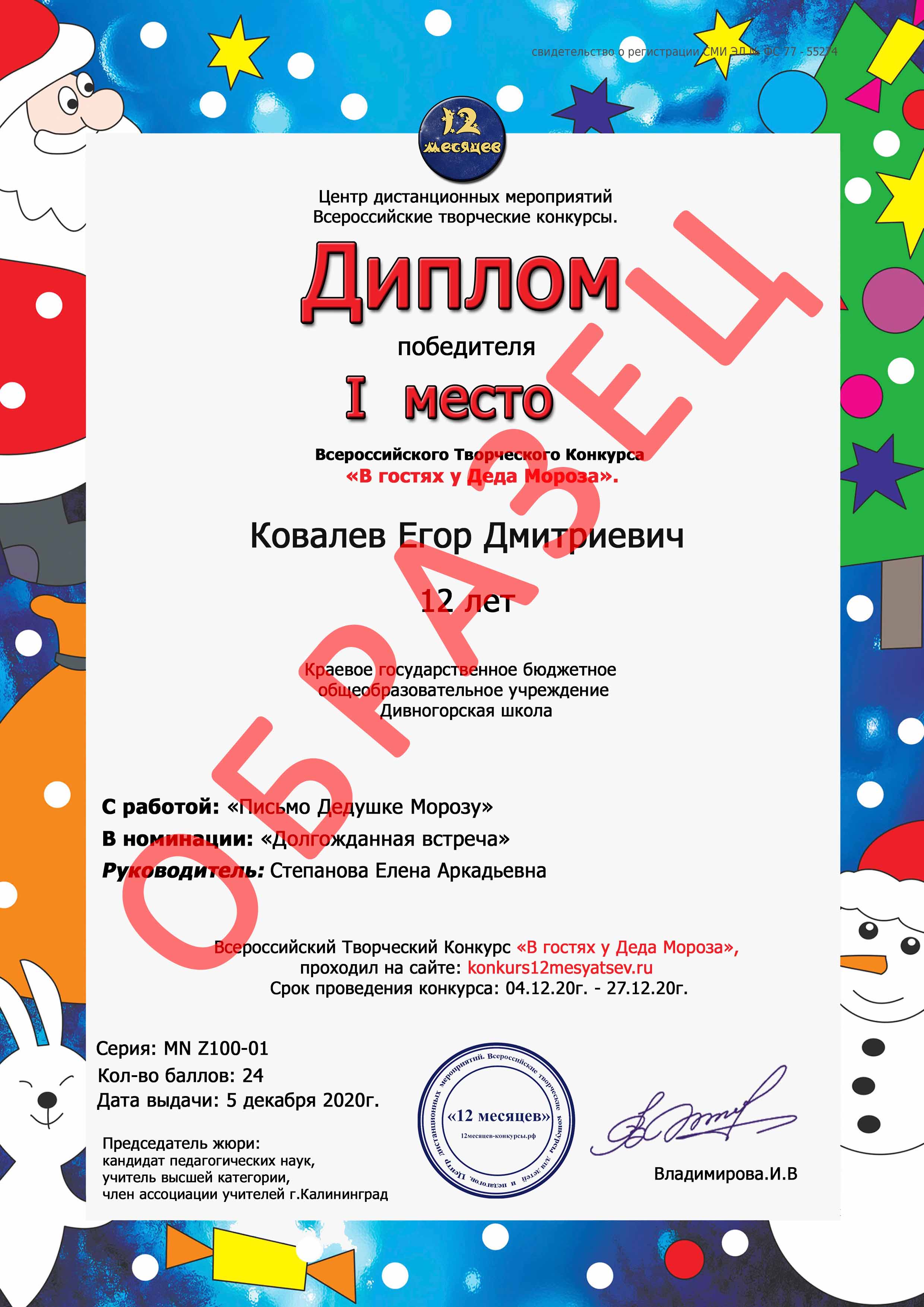 Ф.И.О. участника*Возраст участника (лет) *Образовательное учреждение, представляющее участника (полное название), адрес. *Контактные данные ОУ: телефон, e- mail учреждения, ФИО руководителя, должность руководителя ОУ. *Номинация конкурса*Название творческой работы*Ф. И. О. руководителя (если участвует педагог, оставить поле пустым и заполнить строку ниже)*Должность (заполнить если участвует педагог) или оставить поле пустым*Дата подачи заявки на конкурс*Способ оплаты орг. взноса*Как вы узнали о проведении конкурса?*Хотели бы вы, получать информацию о проводимых конкурсах, прямо на вашу почту?* (если да, просим указать почту)